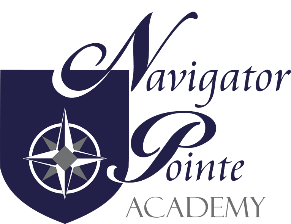 Trust Land Council Meeting6844 South Navigator DriveWest Jordan, UtahThursday, October 18, 20186:05 p.m. – 6:30 p.m.Attendance: Kristi Anderson (chair), Barbara Manning, Troy Backus, Steve Rowley, Adrianne Jones, Judy Farris (director), Rich EcclesI.     Call to Order/Welcome 6:05Trust Lands Council Meeting1.  Council Training:  All council members and director have watched the training videos.2.  Committee Membership Submitted3.  Principal Assurance Report Troy moved to approve the Principal Assurance Report; 2nd by Barbara       		 	Roll Call: Troy, yes; Barbara, yes; Kristi, yes; Steve, yes; Adrianne, yes4.  Approve School Land Trust Final Report 2017-18 Troy moved to approve the Final Trust Land Report for the 2017-2018 School Year Report; 2nd by Barbara      			Roll Call: Troy, yes; Barbara, yes; Kristi, yes; Steve, yes; Adrianne, yes5.  Current information on Utah's School Trust Lands       			 Digital Citizenship program continuing with NetSmartz presentationAdjourn: 6:32Troy moved to adjourn Trust Land Council Meeting; 2nd by BarbaraRoll Call: Troy, yes; Barbara, yes; Kristi, yes; Steve, yes; Adrianne, yesNotice of possible Electronic Telephonic Participation One or more members of the Board may participate electronically or telephonically pursuant to UCA 52-4-7.8